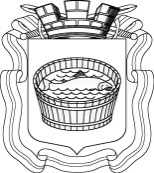 Ленинградская область                           Лужский муниципальный район Совет депутатов Лужского городского поселениятретьего созываРЕШЕНИЕ           20 декабря 2017 года       №  180     Об установлении тарифа на услуги муниципального унитарного предприятия «Банно-прачечный комбинат» 	В соответствии с федеральным законом от 06.10.2003 г. № 131-ФЗ       «Об общих принципах организации местного самоуправления в Российской Федерации» (с изменениями), на основании  протокола тарифной комиссии от 24.11.2017 г. № 7, Совет депутатов Лужского городского поселения РЕШИЛ:1. Установить с 01 января  2018 года тариф для граждан на помывку в городской бане муниципального унитарного предприятия «Банно-прачечный комбинат», расположенной по адресу: г. Луга, ул. Тоси Петровой,  д. 10-а, в следующих размерах:- для граждан с 10 лет – 170 руб. с человека;- для детей с 7 до 10 лет – 85 руб. с человека;- для детей  с 3 до 7 лет – 10 руб.  с человека;- для детей до 3 лет – бесплатно.2. Утвердить с 1 января 2018 года экономически обоснованную стоимость услуги по помывке в городской бане муниципального унитарного предприятия «Банно-прачечный комбинат», расположенной по адресу: г. Луга, ул. Тоси Петровой, д. 10-а, для компенсации выпадающих доходов из бюджета Лужского городского поселения в размере:- I полугодие  196,84 руб. с человека;- II полугодие 203,84 руб. с человека.       3. Решение Совета депутатов Лужского городского поселения от  19.12.2016 г. № 139 «Об установлении тарифа на услуги муниципального унитарного предприятия «Банно-прачечный комбинат» считать утратившим силу с 01.01.2018г.      4. Настоящее решение вступает в силу с момента официального опубликования.      5. Контроль за исполнением данного решения  возложить на исполняющего обязанности главы администрации Лужского муниципального района  Намлиева Ю.В.Глава Лужского городского поселения,исполняющий полномочия председателя Совета депутатов	                                                                              В.Н. Степанов Разослано: администрация ЛМР, ОТС и КХ, ОГХ, КЭР и АПК, МУП «БПК»,                                       ред. газ. «Лужская правда», прокуратура